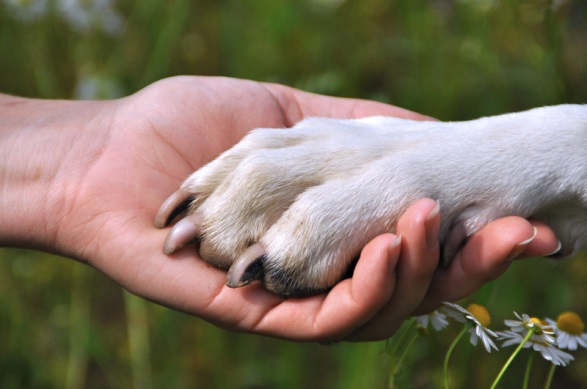 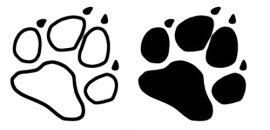 4. Wanderrallye desKynologischen Verein Werdenberg/SGDer Kynologischer Verein Werdenberg und seine Helfer würden sich freuen, sie anunserem Anlass begrüssen zu dürfen. Lassen Sie uns zusammen eine abwechslungsreiche, unterhaltsame und faire Wanderrallye durchführen.